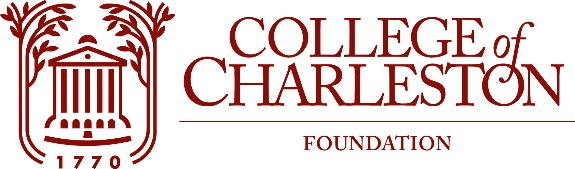 PROPERTY COMMITTEE MEETINGWEDNESDAY, JULY 27, 2022VIA ZOOM 2:00 – 3:00 pmThe Mission  of the  College  of Charleston Foundation is to promote programs of  education, research, student  development,  and faculty  development for the  exclusive  benefit of the  College of Charleston.Committee Members: 			Chappy McKay, Chair		Gus Gustafson			Robbie Freeman, Vice Chair	La Guardia MeyersJohn Carter		            Rallis PappasTina Cundari			Laura RicciardelliBartina Edwards		Catherine SmithCraig Eney		            Nic Glover                              Liaison:    Barney Holt interim director:  Cathy MahonAgenda:Call to Order; FOIA; WelcomeApproval of minutesNew BusinessExecutive Session  ( if required )Other  Business Adjournment